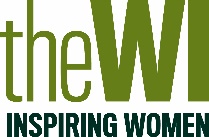 LEICESTERSHIRE & RUTLAND FEDERATION OF WOMEN'S INSTITUTESWI Groups working with a Group Secretary and Group TreasurerThe role of the Group Secretary is to co-ordinate for the group any activities the members have decided upon. The Group Treasurer working alongside the Group Secretary keeps the Group funds separate from a WI account.Group Secretaries and Treasurers are voted for every 2 years.The term runs from April to March.As a group you can afford a speaker that financially would be too expensive for a monthly meeting. As a Group you can budget for these expenses.As a Group you can raise a Bursary if you wish, which benefits small WI’s with Educational Activities.WI Groups working without Group Secretary or TreasurerIn my experience WIs take it in turn annually;Do not have separate accounts and will need the WI treasurer to have an extra section in the accounts for the period April to March.When groups take this option it seems to follow, the Bursary does not continue.Ticket prices for the Annual Meeting rise to cover hall and other expenses incurred by one WI.Any social activities as a Group cease. Groups who keep a Group Treasurer with WI’s taking on the organisation of a year’s programme have proven to be more successful.